Προς: 	Διεύθυνση Ψυχικής Υγείας και Κοινωνικής Πρόνοιας, Ινστιτούτο Υγείας του Παιδιού.Υπόψη: κ. Γιώργου Νικολαΐδη Email: gma.education@gmail.com  Ημερομηνία: __/__/____ΑΙΤΗΣΗ ΣΥΜΜΕΤΟΧΗΣ ΩΣ ΕΚΠΑΙΔΕΥΤΗΣ/ΤΡΙΑ ΣΤΟ ΠΡΟΓΡΑΜΜΑ: «Εκπαίδευση επαγγελματιών  Υγείας-Πρόνοιας-Εκπαίδευσης για τον Έλεγχο και την Πρόληψη της Κακοποίησης – Παραμέλησης των Παιδιών»      Παρακαλούμε συμπληρώστε όλα τα πεδία. Αιτήσεις με ελλιπή στοιχεία δεν θα αξιολογηθούν       Στοιχεία Αιτούντος:* Μπορείτε να επιλέξετε μία από τις κάτωθι θεματικές ενότητες:1) Σχολικός εκφοβισμός, τρόποι διαχείρισης και αντιμετώπισης του φαινομένου στο σχολείο και στην κοινότητα (03/12/2014).2) Η δικανική εξέταση ανηλίκων μαρτύρων, θυμάτων σεξουαλικής κακοποίησης (2/12/2014).Μαζί με την αίτηση θα πρέπει να επισυνάψετε το βιογραφικό σας σημείωμα.Οι αιτήσεις θα σταλούν έως και τις 21/11/2014  με επισυναπτόμενα αρχεία την αίτηση και το βιογραφικό σημείωμα των εκπαιδευτών με e-mail στην διεύθυνση: gma.education@gmail.com .     Ο/Η Αιτών/Αιτούσα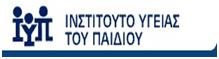 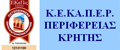 ΕΠΩΝΥΜΟΟΝΟΜΑΟΝΟΜΑ ΠΑΤΡΟΣΗΜΕΡΟΜΗΝΙΑ ΓΕΝΝΗΣΗΣΔΙΕΥΘΥΝΣΗ ΚΑΤΟΙΚΙΑΣ & ΤΑΧ. ΚΩΔΙΚΑΣΑ.Φ.Μ.Δ.Ο.ΥΑΡΙΘΜΟΣ ΔΕΛΤΙΟΥ ΤΑΥΤΟΤΗΤΟΣΣΠΟΥΔΕΣΕΙΔΙΚΟΤΗΤΑΕΠΑΓΓΕΛΜΑΤΗΛΕΦΩΝΟ ΕΠΙΚΟΙΝΩΝΙΑΣ & ΚΙΝΗΤΟ*ΘΕΜΑΤΙΚΗ ΕΝΟΤΗΤΑ